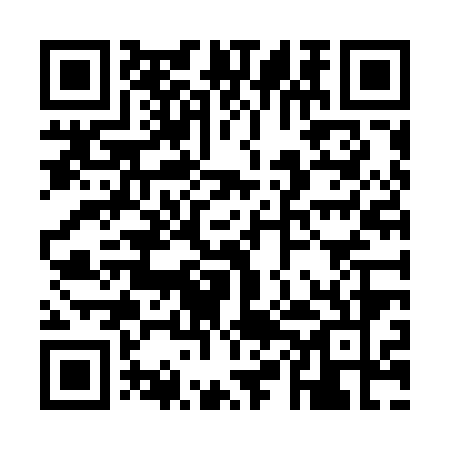 Prayer times for Kaparopuszta, HungaryWed 1 May 2024 - Fri 31 May 2024High Latitude Method: Midnight RulePrayer Calculation Method: Muslim World LeagueAsar Calculation Method: HanafiPrayer times provided by https://www.salahtimes.comDateDayFajrSunriseDhuhrAsrMaghribIsha1Wed3:125:2212:385:417:549:552Thu3:105:2012:385:427:569:583Fri3:075:1912:385:437:5710:004Sat3:045:1712:385:447:5910:025Sun3:025:1612:375:458:0010:056Mon2:595:1412:375:468:0110:077Tue2:565:1312:375:468:0310:108Wed2:545:1112:375:478:0410:129Thu2:515:1012:375:488:0610:1410Fri2:485:0812:375:498:0710:1711Sat2:465:0712:375:508:0810:1912Sun2:435:0512:375:508:1010:2213Mon2:405:0412:375:518:1110:2414Tue2:385:0312:375:528:1210:2715Wed2:355:0212:375:538:1310:2916Thu2:325:0012:375:538:1510:3117Fri2:304:5912:375:548:1610:3418Sat2:274:5812:375:558:1710:3619Sun2:244:5712:375:568:1910:3920Mon2:224:5612:375:568:2010:4121Tue2:194:5512:375:578:2110:4422Wed2:164:5312:385:588:2210:4623Thu2:144:5212:385:598:2310:4924Fri2:114:5212:385:598:2410:5125Sat2:094:5112:386:008:2610:5426Sun2:064:5012:386:018:2710:5627Mon2:034:4912:386:018:2810:5828Tue2:014:4812:386:028:2911:0129Wed1:584:4712:386:028:3011:0330Thu1:564:4612:386:038:3111:0531Fri1:534:4612:396:048:3211:08